РЕСПУБЛИКА КРЫМРАЗДОЛЬНЕНСКИЙ РАЙОНАДМИНИСТРАЦИЯ ЗИМИНСКОГО СЕЛЬСКОГО ПОСЕЛЕНИЯПОСТАНОВЛЕНИЕ № 173от 11 октября   2021г.			 с. Зимино					О предоставлении в аренду  ИП Никоноровой Марии Михайловне земельного участка по адресу: Республика Крым, Раздольненский район,        с. Зимино ,   ул. Школьная    Рассмотрев заявление ИП Никоноровой Марии Михайловны о предоставлении в аренду земельного участка, в соответствии с Гражданским кодексом Российской Федерации, Федеральным законом от 06 октября 2003года №131-ФЗ «Об общих принципах организации местного самоуправления в Российской Федерации», Законом Республики Крым от 21.08.2014 №54 ЗРК «Об основах местного самоуправления в Республике Крым», Законом Республики Крым от 31 июля 2014 года №38-ЗРК «Об особенностях регулирования имущественных и земельных отношений на территории Республики Крым», Постановлением Совета министров Республики Крым от 12 ноября 2014 года № 450 «О плате за земельные участки, которые расположены на территории Республики Крым», Постановлением Совета министров Республики Крымот 15 октября 2014 года № 378 «Об утверждении положения об особенностях отнесения к определенной категории земель и определения вида разрешенного использования земельных участков», , Распоряжение Совета министров Республики Крым от 21 ноября 2019 года № 1492-р «О внесении изменений в распоряжение Совета министров Республики Крым от 29 ноября 2016 года  № 1498-р и применении результатов государственной кадастровой оценки земельных участков, расположенных на территории Республики Крым», Решением 5 (внеочередного) заседания Зиминского сельского совета 2 созыва от 19.03.2020г. № 63-2/20  «   Об утверждении Порядка определения размера арендной платы за земельные участки, находящиеся в муниципальной собственности муниципального образования Зиминское сельское поселение  Раздольненского района Республики Крым, предоставляемых в аренду без проведения торгов» Администрация Зиминского сельского поселения  ПОСТАНОВЛЯЕТ:    1.Предоставить ИП НиконоровойМариеМихайловне ,в аренду  сроком на 20 лет,   земельный участок с кадастровым номером 90:10:050101:1211 площадью 4215 кв. м из земель населенных пунктов, с видом разрешенного использования – для ведения личного подсобного хозяйства код 2.2, расположенного по  адресу:  Республика Крым, Раздольненский район, с. Зимино, ул. Школьная. 2.Заключить договор аренды земельного участка с ИП Никоноровой Марией Михайловной  сроком на 20 лет.3.Обеспечить государственную  регистрацию  договора  аренды  земельного участка  всоответствии  с  Федеральным    законом  от 13.07.2015года  № 218-ФЗ «О государственной регистрации недвижимости».	   4.  Постановление вступает в силу со дня его подписания.   5. Контроль за выполнением настоящего постановления оставляю за собой.

Председатель Зиминского сельского совета- глава Администрации Зиминского сельского поселения                                   	 С.В.Канцелярук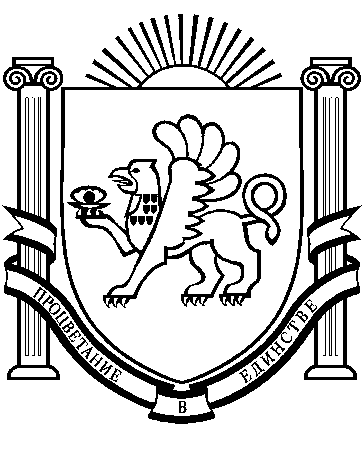 